REQUERIMENTO Nº 333/2014Requer Voto de Pesar pelo falecimento de Marcio Roberto Garcia, ocorrido recentemente. Senhor Presidente, Nos termos do Art. 102, Inciso IV, do Regimento Interno desta Casa de Leis, requeiro a Vossa Excelência que se digne a registrar nos Anais desta Casa de Leis voto de profundo pesar pelo falecimento de Marcio Roberto Garcia ocorrido no dia 25 de março de 2014. Requeiro, ainda, que esta manifestação seja dada ciência aos seus familiares, encaminhando cópia do presente à Rua 31 de Março, número 443 no bairro Trinta e Um de Março, neste município. Justificativa:O senhor Marcio Roberto contava com 42 anos de idade, era casado com Rosemeire Aparecida da Silva Garcia e deixa a filha Mirela.Querido pelos familiares e amigos, seu passamento causou grande consternação e saudade; todavia, sua memória há de ser cultuada por todos os que o amaram.Que Deus esteja presente nesse momento de separação e dor, para lhes dar força e consolo.É, pois, este Voto, através da Câmara de Vereadores, em homenagem póstuma e em sinal de solidariedade.Palácio 15 de Junho - Plenário “Dr.Tancredo Neves”, 28 de março de 2014.Antônio Carlos RibeiroCarlão Motorista-vereador-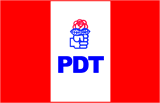 